Initialize a sensorFinish a sensorArm a sensorDisarm a sensorArm a security zoneDisarm a security zoneMonitor sensorsEmergency alarmUse cases for surveillance featureView thumbnailsView a single cameraStart recording a videoStop recording a videoReplay a videoDownload a videoPan a cameraZoom a cameraUse cases for Safehome WebsiteMake an Safehome Website accountLog in to Safehome WebsitePrevent unauthorized login attemptChange passwordPrevent multiple concurrent Safehome Website accessUse cases for Safehome system managementInitial Safehome system settingSafehome system maintenanceAdd a device into Safehome systemSwimlane diagramSwimlane diagram for security featureSet security zone (UC1)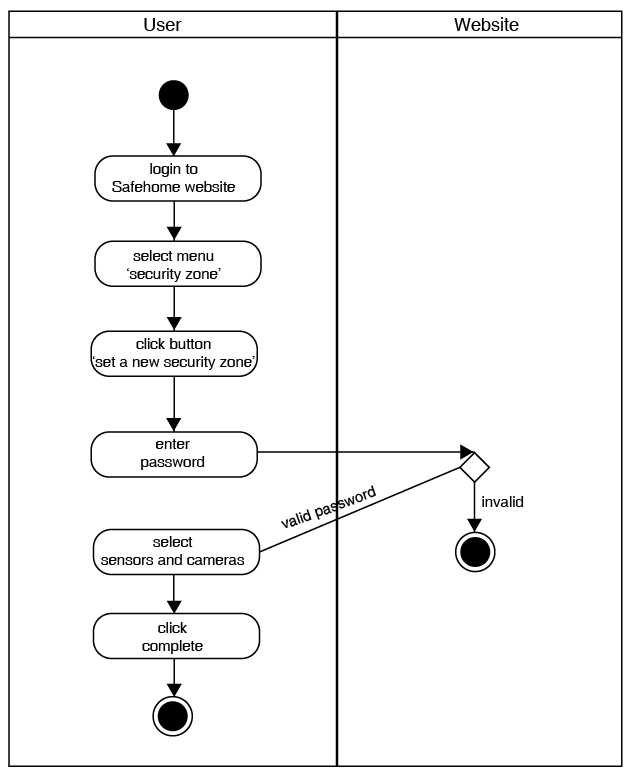 Figure 4 Swimlane diagram for Set security zoneCheck sensor status (UC2)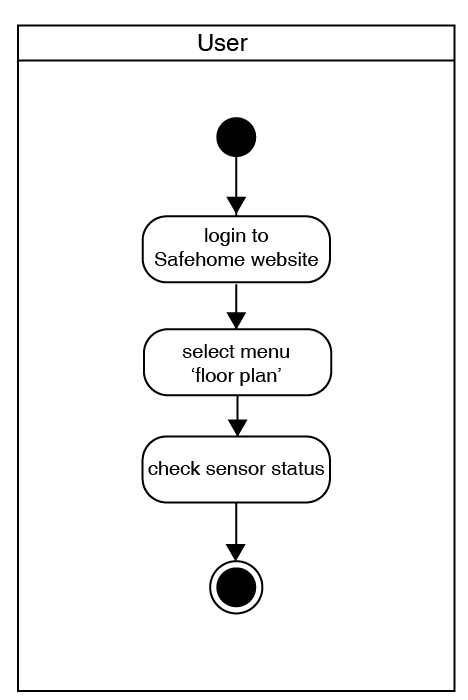 Figure 5 Swimlane diagram for Check sensor statusInitialize/finish sensor (UC3, UC4)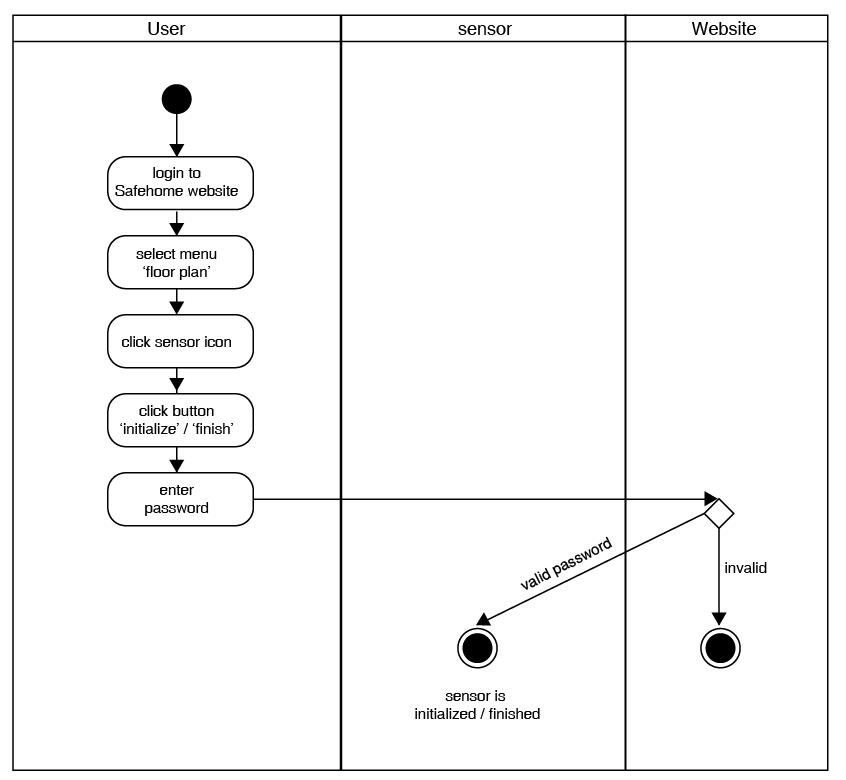 Figure 6 Swimlane diagram for Initialize/finish sensorArm/disarm sensor (UC5, UC6)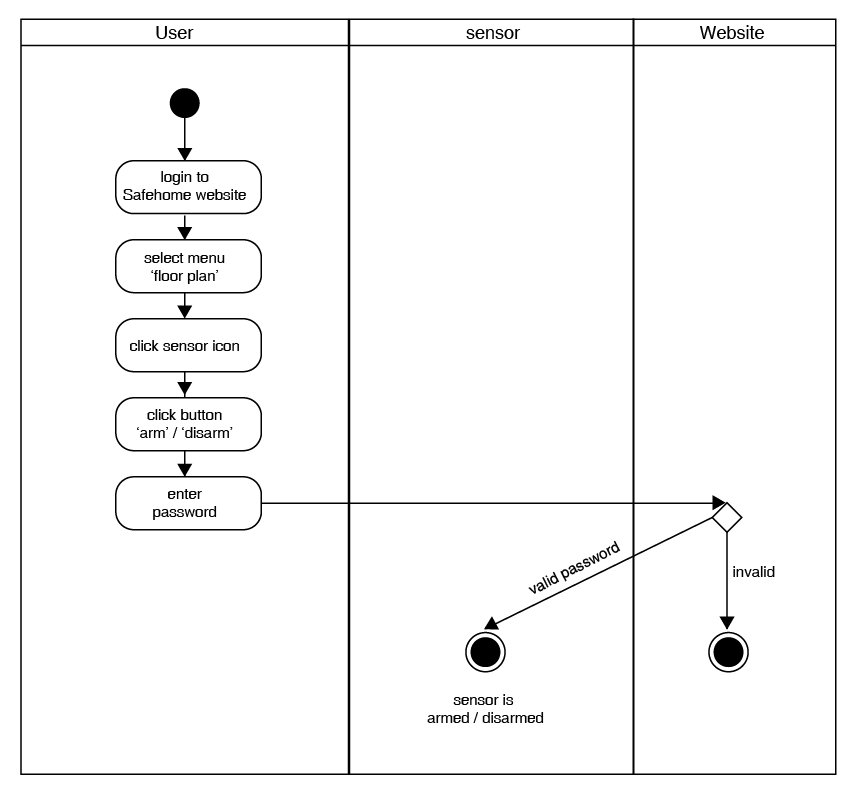 Figure 7 Swimlane diagram for Arm/diarm sensorArm/disarm security zone (UC7, UC8)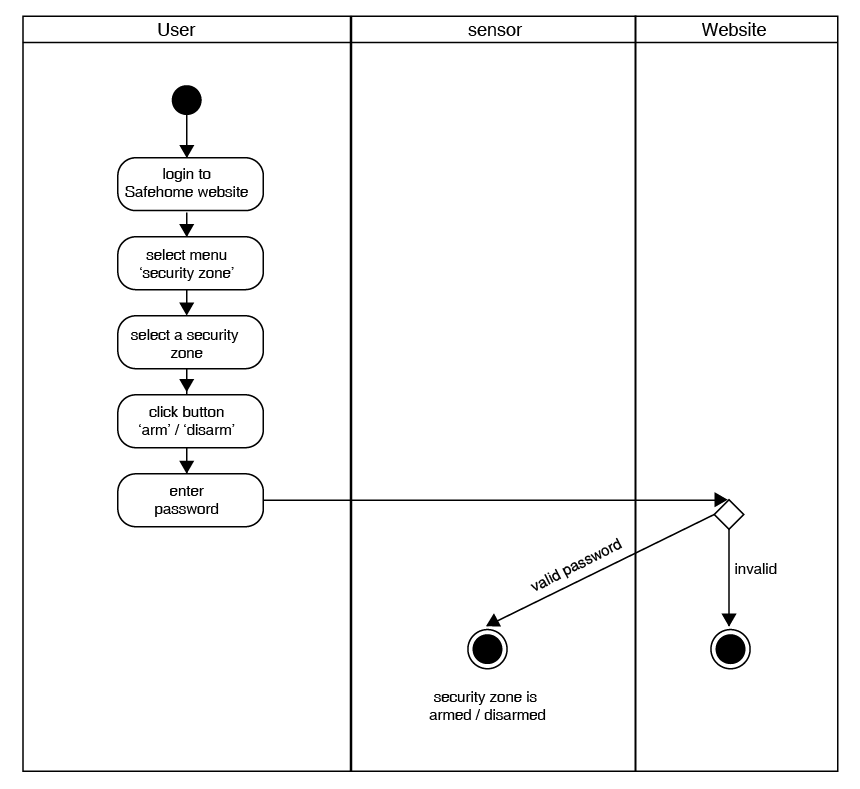 Figure 8 Swimlane diagram for Arm/disarm security zoneMonitor sensors (UC9)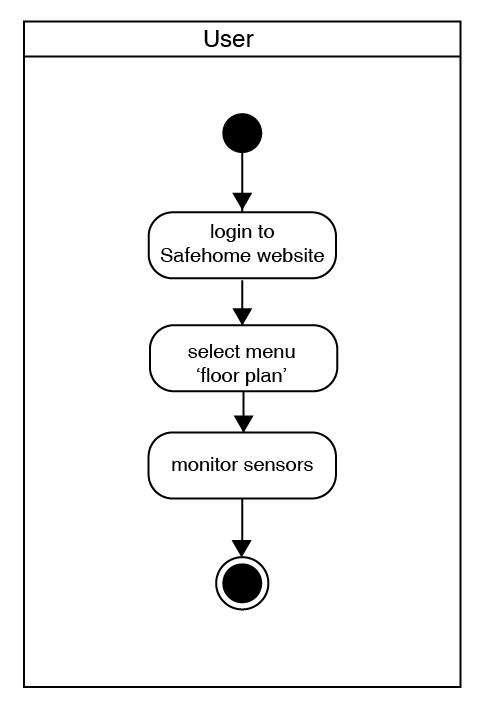 Figure 9 Swimlane diagram for Monitor sensorsEmergency alarm (UC10)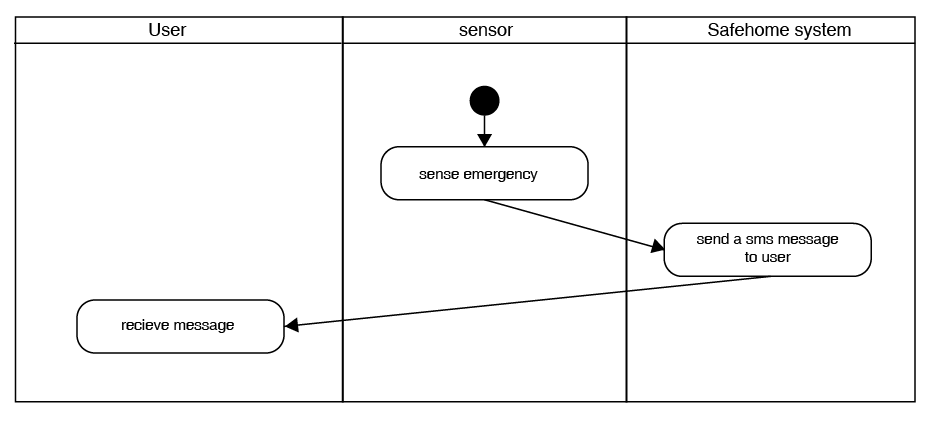 Figure 10 Swimlane diagram for Emergency alarmSwimlane diagram for surveillance featureView thumbnails (UC11), View a single camera (UC12), start/stop recording (UC13, UC14), pan/zoom camera (UC17, UC18)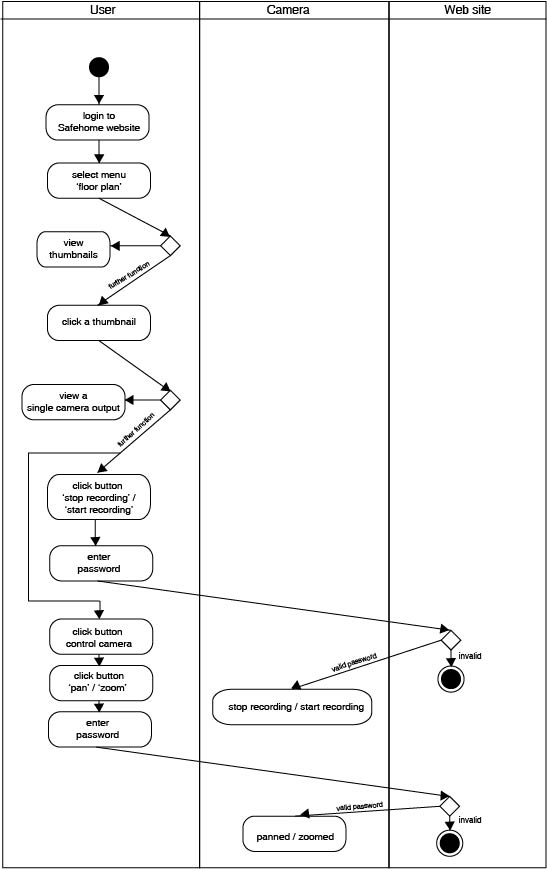 Figure 11 Swimlane diagram for View thumbnails, View a single camera, start/stop recording, pan/zoom cameraReplay/download video (UC15, UC16)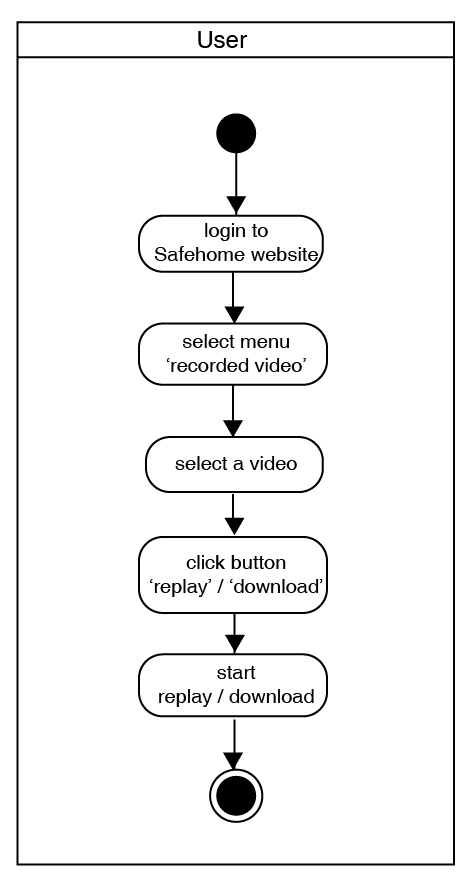 Figure 12 Swimlane diagram for Replay/download videoSwimlane diagram for Safehome WebsiteMake an account (UC19)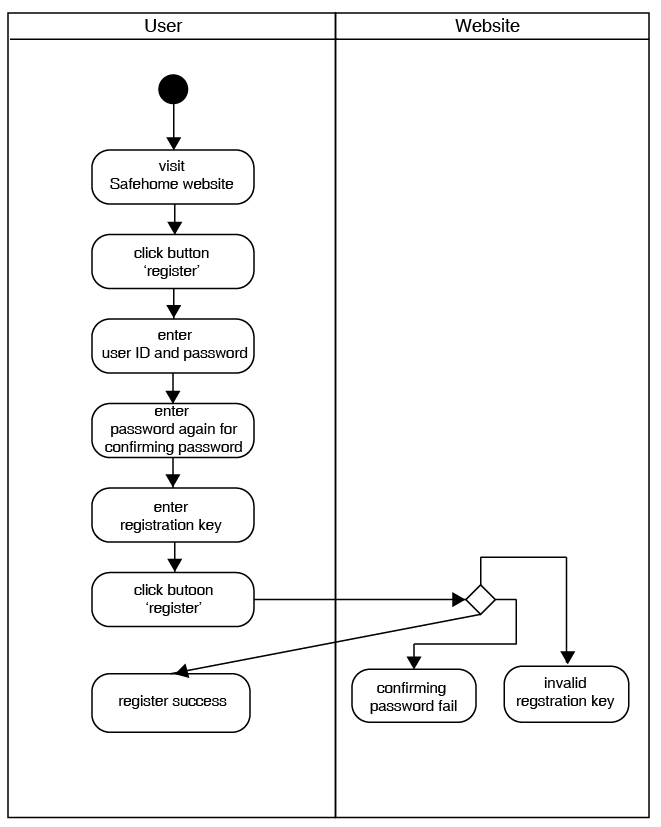 Figure 13 Swimlane diagram for Make an accountLog in to Safehome Website (UC20)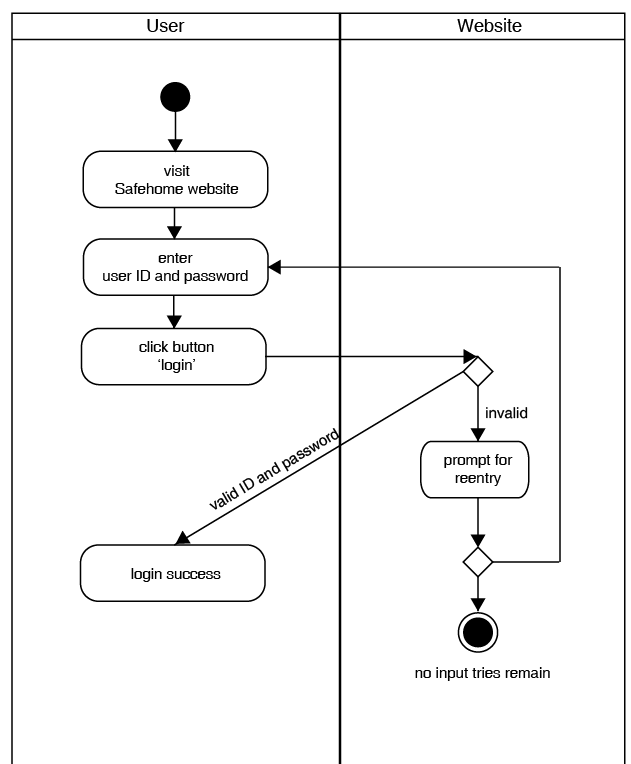 Figure 14 Swimlane diagram for Log in to Safehome WebsiteChange password (UC21)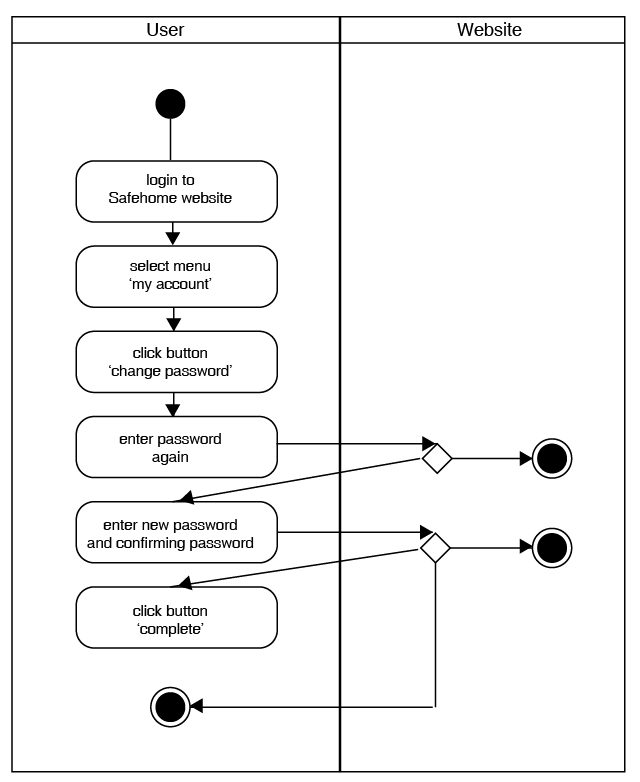 Figure 15 Swimlane diagram for Change passwordAppendixMeeting logWho did what list* We did all togetherUse Case CodeUC2UC2UC2Use Case NameCheck sensor statusCheck sensor statusCheck sensor statusRelated RequirementsFR1.2FR1.2FR1.2Created ByKoo YoonpyoLast Modified ByKoo YoonpyoCreated AtMay 5th 2015Last Modified AtMay 5th 2015Primary actorUserGoal in contextUser checks sensor status.Preconditions1. Safehome system is installed in user’s home.TriggerUser decides to check sensor status.Scenario1. User logs in to Safehome Website.2. User selects ‘floor plan’ menu.3. User can check sensor status from the floor plan.ExceptionsN/APriorityHighFrequency of useMediumChannel to actorSafehome WebsiteUse Case CodeUC3UC3UC3Use Case NameInitialize a sensorInitialize a sensorInitialize a sensorRelated RequirementsFR1.3FR1.3FR1.3Created ByKoo YoonpyoLast Modified ByKoo YoonpyoCreated AtMay 5th 2015Last Modified AtMay 5th 2015Primary actorUserGoal in contextUser initializes sensor that user wants.Preconditions1. Safehome system is installed in user’s home.2. A sensor that user wants to initialize should not be already initialized.TriggerUser decides to initialize sensor.Scenario1. User logs in to Safehome Website.2. User selects ‘floor plan’ menu.3. User clicks a sensor icon placed in floor plan 4. User clicks ‘initialze’ button.5. User enters password one more time.6. Selected sensor is initialized.Exceptions1. If entered password in step 5 in scenario is wrong, sensor will not be initiated.PriorityHighFrequency of useLowChannel to actorSafehome WebsiteUse Case CodeUC4UC4UC4Use Case NameFinish a sensorFinish a sensorFinish a sensorRelated RequirementsFR1.4FR1.4FR1.4Created ByKoo YoonpyoLast Modified ByKoo YoonpyoCreated AtMay 5th 2015Last Modified AtMay 5th 2015Primary actorUserGoal in contextUser finishes a sensor.Preconditions1. Safehome system is installed in user’s home.2. A sensor that user wants to finish should be already initialized.TriggerUser decides to finish a sensor.Scenario1. User logs in to Safehome Website.2. User selects ‘floor plan’ menu.3. User clicks a sensor icon placed in floor plan.4. User clicks ‘finish’ button.5. User enters password one more time.6. Selected sensor is finished.Exceptions1. If entered password in step 5 in scenario is wrong, sensor will not be finished.PriorityHighFrequency of useLowChannel to actorSafehome WebsiteUse Case CodeUC5UC5UC5Use Case NameArm a sensorArm a sensorArm a sensorRelated RequirementsFR1.5FR1.5FR1.5Created ByKoo YoonpyoLast Modified ByKoo YoonpyoCreated AtMay 5th 2015Last Modified AtMay 5th 2015Primary actorUserGoal in contextUser arms a sensor.Preconditions1. Safehome system is installed in user’s home.2. A sensor that user wants to arm should be already initialized.TriggerUser decides to arm a sensor.Scenario1. User logs in to Safehome Website.2. User selects ‘floor plan’ menu.3. User clicks a sensor icon placed in floor plan.4. User clicks ‘arm’ button.5. User enters password one more time.6. Selected sensor is armed.Exceptions1. If entered password in step 5 in scenario is wrong, sensor will not be finished.PriorityHighFrequency of useMediumChannel to actorSafehome WebsiteUse Case CodeUC6UC6UC6Use Case NameDisarm a sensorDisarm a sensorDisarm a sensorRelated RequirementsFR1.6FR1.6FR1.6Created ByKoo YoonpyoLast Modified ByKoo YoonpyoCreated AtMay 5th 2015Last Modified AtMay 5th 2015Primary actorUserGoal in contextUser disarms a sensor.Preconditions1. Safehome system is installed in user’s home.2. A sensor that user wants to disarm should be already armed.TriggerUser decides to disarm a sensor.Scenario1. User logs in to Safehome Website.2. User selects ‘floor plan’ menu.3. User clicks sensor icon placed in floor plan.4. User clicks ‘disarm’ button.5. User enters password one more time.6. Selected sensor is disarmed.Exceptions1. If entered password in step 5 in scenario is wrong, sensor will not be finished.PriorityHighFrequency of useMediumChannel to actorSafehome WebsiteUse Case CodeUC7UC7UC7Use Case NameArm a security zoneArm a security zoneArm a security zoneRelated RequirementsFR1.1FR1.1FR1.1Created ByKoo YoonpyoLast Modified ByKoo YoonpyoCreated AtMay 5th 2015Last Modified AtMay 5th 2015Primary actorUserGoal in contextUser sets security zone which comprise any set of sensors and cameras.Preconditions1. Safehome system is installed in user’s home.2. Selected security zone is already disarmed.TriggerUser decides to set a security zone.Scenario1. User logs in to Safehome Website.2. User selects ‘security zone’ menu.3. A list of security zones show up4. User selects one of the security zone in the list.5. User clicks ‘arm’ button6. User enters password one more time.7. Selected security zone is armed.ExceptionsN/APriorityHighFrequency of useMediumChannel to actorSafehome WebsiteUse Case CodeUC8UC8UC8Use Case NameDisarm a security zoneDisarm a security zoneDisarm a security zoneRelated RequirementsFR1.1FR1.1FR1.1Created ByKoo YoonpyoLast Modified ByKoo YoonpyoCreated AtMay 5th 2015Last Modified AtMay 5th 2015Primary actorUserGoal in contextUser sets security zone which comprise any set of sensors and cameras.Preconditions1. Safehome system is installed in user’s home.2. Selected security zone is already armed.TriggerUser decides to set a security zone.Scenario1. User logs in to Safehome Website.2. User selects ‘security zone’ menu.3. A list of security zones show up4. User selects one of the security zone in the list.5. User clicks ‘disarm’ button6. User enters password one more time.7. Selected security zone is disarmed.ExceptionsN/APriorityHighFrequency of useMediumChannel to actorSafehome WebsiteUse Case CodeUC9UC9UC9Use Case NameMonitor sensorsMonitor sensorsMonitor sensorsRelated RequirementsFR1.8FR1.8FR1.8Created ByKoo YoonpyoLast Modified ByKoo YoonpyoCreated AtMay 5th 2015Last Modified AtMay 5th 2015Primary actorUserGoal in contextUser monitors sensors.Preconditions1. Safehome system is installed in user’s home.2. Sensors should be already initiated.TriggerUser decides to monitor sensors.Scenario1. User logs in to Safehome Website.2. User selects ‘floor plan’ menu.3. User monitors sensors.ExceptionsN/APriorityHighFrequency of useMediumChannel to actorSafehome WebsiteUse Case CodeUC10UC10UC10Use Case NameEmergency alarmEmergency alarmEmergency alarmRelated RequirementsFR1.9FR1.9FR1.9Created ByKoo YoonpyoLast Modified ByKoo YoonpyoCreated AtMay 5th 2015Last Modified AtMay 5th 2015Primary actorSafehome systemGoal in contextSafehome system alarms users when emergency happens.Preconditions1. Safehome system is installed in user’s home.2. User already registered his/her phone number to Safehome system.TriggerA sensor senses emergency.Scenario1. A sensor senses emergency.2. Safehome system sends a SMS message describing emergency situation.3. If user specified any other alarm methods, alarm messages will be sent using those methods.Exceptions1. If user’s phone is unavailable, SMS message can’t be sent.PriorityVery highFrequency of useMediumChannel to actorSafehome system central processorUse Case CodeUC11UC11UC11Use Case NameView thumbnailsView thumbnailsView thumbnailsRelated RequirementsFR2.1FR2.1FR2.1Created ByKoo YoonpyoLast Modified ByKoo YoonpyoCreated AtMay 5th 2015Last Modified AtMay 5th 2015Primary actorUserGoal in contextUser views thumbnails of each camera.Preconditions1. Safehome system is installed in user’s home.TriggerUser decides to view thunbnails of each cameraScenario1. User logs in to Safehome Website.2. User selects ‘floor plan’ menu.3. User views thumbnails of each camera.ExceptionsN/APriorityHighFrequency of useHighChannel to actorSafehome WebsiteUse Case CodeUC12UC12UC12Use Case NameView a single cameraView a single cameraView a single cameraRelated RequirementsFR2.2FR2.2FR2.2Created ByKoo YoonpyoLast Modified ByKoo YoonpyoCreated AtMay 5th 2015Last Modified AtMay 5th 2015Primary actorUserGoal in contextUser views a single camera output.Preconditions1. Safehome system is installed in user’s home.TriggerUser decides to view a single camera output.Scenario1. User logs in to Safehome Website.2. User selects ‘floor plan’ menu.3. User clicks a thumbnail view of a camera that user wants to watch.4. User views a single camera output.ExceptionsN/APriorityHighFrequency of useHighChannel to actorSafehome WebsiteUse Case CodeUC13UC13UC13Use Case NameStart recording a videoStart recording a videoStart recording a videoRelated RequirementsFR2.3FR2.3FR2.3Created ByKoo YoonpyoLast Modified ByKoo YoonpyoCreated AtMay 5th 2015Last Modified AtMay 5th 2015Primary actorUserGoal in contextUser starts recording a video of a camera.Preconditions1. Safehome system is installed in user’s home.TriggerUser decides to record a video of a camera.Scenario1. User logs in to Safehome Website.2. User selects ‘floor plan’ menu.3. User clicks a thumbnail view of a camera that user wants to record.4. User can specify recording period(e.g., 1 hour) using ‘recording time’ button next to ‘start recording’ button. 5 If user doesn’t specify recording time, recording doesn’t stop until user explicitly stops it.6. User clicks ‘start recording’ button.7. User enters password one more time. 8. Recording starts.ExceptionsN/APriorityHighFrequency of useMediumChannel to actorSafehome WebsiteUse Case CodeUC14UC14UC14Use Case NameStop recording a videoStop recording a videoStop recording a videoRelated RequirementsFR2.3FR2.3FR2.3Created ByKoo YoonpyoLast Modified ByKoo YoonpyoCreated AtMay 5th 2015Last Modified AtMay 5th 2015Primary actorUserGoal in contextUser stops recording a video of a camera.Preconditions1. Safehome system is installed in user’s home.2. User should already start recording a video that user wants to stop recording.TriggerUser decides to stop recording a video.Scenario1. User logs in to Safehome Website.2. User selects ‘floor plan’ menu.3. User clicks a thumbnail view of a camera that user wants to stop recording.4. User clicks ‘stop recording’ button.5. User enters password one more time.6. Recording stops.ExceptionsN/APriorityHighFrequency of useHighChannel to actorSafehome WebsiteUse Case CodeUC15UC15UC15Use Case NameReplay a videoReplay a videoReplay a videoRelated RequirementsFR2.4FR2.4FR2.4Created ByKoo YoonpyoLast Modified ByKoo YoonpyoCreated AtMay 5th 2015Last Modified AtMay 5th 2015Primary actorUserGoal in contextUser replays a video recorded.Preconditions1. Safehome system is installed in user’s home.2. Video that user wants to replay should have been already recorded.TriggerUser decides to replay a video.Scenario1. User logs in to Safehome Website.2. User selects ‘recorded videos’ menu.3. A list of recorded video shows up.4. User select a video that user wants to watch.5. Click ‘replay’ button.6. Replay starts.ExceptionsN/APriorityHighFrequency of useHighChannel to actorSafehome WebsiteUse Case CodeUC16UC16UC16Use Case NameDownload a videoDownload a videoDownload a videoRelated RequirementsFR2.5FR2.5FR2.5Created ByKoo YoonpyoLast Modified ByKoo YoonpyoCreated AtMay 5th 2015Last Modified AtMay 5th 2015Primary actorUserGoal in contextUser downloads a video from Safehome Web server.Preconditions1. Safehome system is installed in user’s home.2. Video that user wants to download should have been already recorded.TriggerUser decides to download a video.Scenario1. User logs in to Safehome Website.2. User selects ‘recorded videos’ menu.3. A list of recorded video shows up.4. User select a video that user wants to download.5. Click ‘download’ button.6. Download starts.ExceptionsN/APriorityHighFrequency of useHighChannel to actorSafehome WebsiteUse Case CodeUC17UC17UC17Use Case NamePan a cameraPan a cameraPan a cameraRelated RequirementsFR2.6FR2.6FR2.6Created ByKoo YoonpyoLast Modified ByKoo YoonpyoCreated AtMay 5th 2015Last Modified AtMay 5th 2015Primary actorUserGoal in contextUser pans a camera.Preconditions1. Safehome system is installed in user’s home.TriggerUser decides to pan a camera.Scenario1. User logs in to Safehome Website.2. User selects ‘floor plan’ menu.3. User clicks a thumbnail of camera that user wants to pan.4. User clicks ‘control camera’ button.5. User enters password one more time.6. User pans a camera.ExceptionsN/APriorityHighFrequency of useMediumChannel to actorSafehome WebsiteUse Case CodeUC18UC18UC18Use Case NameZoom a cameraZoom a cameraZoom a cameraRelated RequirementsFR2.7FR2.7FR2.7Created ByKoo YoonpyoLast Modified ByKoo YoonpyoCreated AtMay 5th 2015Last Modified AtMay 5th 2015Primary actorUserGoal in contextUser zooms a camera.Preconditions1. Safehome system is installed in user’s home.TriggerUser decides to zoom a camera.Scenario1. User logs in to Safehome Website.2. User selects ‘floor plan’ menu.3. User clicks a thumbnail of camera that user wants to pan.4. User clicks ‘control camera’ button.5. User enters password one more time.6. User zooms a camera.ExceptionsN/APriorityHighFrequency of useMediumChannel to actorSafehome WebsiteUse Case CodeUC19UC19UC19Use Case NameMake an Safehome Website accountMake an Safehome Website accountMake an Safehome Website accountRelated RequirementsFR3.1FR3.1FR3.1Created ByKoo YoonpyoLast Modified ByKoo YoonpyoCreated AtMay 5th 2015Last Modified AtMay 5th 2015Primary actorUserGoal in contextUser makes an account for accessing Safehome system.Preconditions1. User purchased Safehome system.2. User has a registration key which CPI Corporation gave when user purchased Safehome system.TriggerUser purchases Safehome system.Scenario1. User visits Safehome Website.2. From the main page, user clicks ‘register’ button.3. User enters user ID in ‘user id’ form.4. User enters password in ‘password’ form.5. User enters password again in ‘confirm password’ form.6. User enters registration key in ‘registration key’ form.7. User clicks ‘register’ button.Exceptions1. If user enters different password in ‘password’ form and ‘confirm password’, registration will fails.2. If user enters a registration key which doesn’t exist, registration will fail.PriorityHighFrequency of useLowChannel to actorSafehome WebsiteUse Case CodeUC20UC20UC20Use Case NameLog in to Safehome WebsiteLog in to Safehome WebsiteLog in to Safehome WebsiteRelated RequirementsFR3.2FR3.2FR3.2Created ByKoo YoonpyoLast Modified ByKoo YoonpyoCreated AtMay 5th 2015Last Modified AtMay 5th 2015Primary actorUserGoal in contextUser logs in to Safehome Website.Preconditions1. User should already have a Safehome Website account.TriggerUser decides to log in to Safehome Website.Scenario1. User visits Safehome Website.2. From the main page, user enters his/her user ID in ‘ID’ form.3. User enters password in ‘password’ form.4. User clicks ‘log in’ button.ExceptionsIf user enters wrong user ID and password pair, log in fails.PriorityHighFrequency of useHighChannel to actorSafehome WebsiteUse Case CodeUC20UC20UC20Use Case NamePrevent unauthorized login attemptPrevent unauthorized login attemptPrevent unauthorized login attemptRelated RequirementsFR3.3FR3.3FR3.3Created ByKoo YoonpyoLast Modified ByKoo YoonpyoCreated AtMay 5th 2015Last Modified AtMay 5th 2015Primary actorSafehome systemGoal in contextPrevent unauthorized log in attempt.PreconditionsUser should already have a Safehome Website account.TriggerUnauthorized person decides to log in to Safehome Website with other’s user ID.Scenario1. A person(could be user, or any other person) attempts to log in Safehome Website.2. Log in attempts failed in 5 consecutive times.3. The account that person tried to log in will be disabled by Safehome system.ExceptionsN/APriorityHighFrequency of useLowChannel to actorSafehome WebsiteUse Case CodeUC21UC21UC21Use Case NameChange passwordChange passwordChange passwordRelated RequirementsFR3.4FR3.4FR3.4Created ByKoo YoonpyoLast Modified ByKoo YoonpyoCreated AtMay 5th 2015Last Modified AtMay 5th 2015Primary actorUserGoal in contextUser changes password.Preconditions1. User should already have a Safehome Website account.TriggerUser decides to change his/her Safehome Website account’s password.Scenario1. User logs in to Safehome Website.2. User selects ‘my account’ menu.3. User click ‘change password’ button.4. User enters current password in ‘current password’ form.5. User enters new password in ‘new password’ form.6. User enters new password again in ‘confirm new password’ form.7. User clicks ‘complete’ button.Exceptions1. If user enters wrong current password, changing password will fail.2. If user enters different password in ‘new password’ form and ‘confirm new password’ form, changing password will fail.PriorityHighFrequency of useLowChannel to actorSafehome WebsiteUse Case CodeUC22UC22UC22Use Case NamePrevent multiple concurrent Safehome Website accessPrevent multiple concurrent Safehome Website accessPrevent multiple concurrent Safehome Website accessRelated RequirementsFR3.5FR3.5FR3.5Created ByKoo YoonpyoLast Modified ByKoo YoonpyoCreated AtMay 5th 2015Last Modified AtMay 5th 2015Primary actorSafehome systemGoal in contextPrevent multiple concurrent Safehome Website access.Preconditions1. User should already have a Safehome Website account. TriggerA person tries to log in to Safehome Website with an account while that account is already logged in and keeping its session.Scenario1. User logs in to Safehome Website.2. A person(could be anyone including the user himself/herself) tries to log in to Safehome Website with same account that user used in step 1.3. Log in attempts in step 2 will be discarded.ExceptionsPriorityMediumFrequency of useLowChannel to actorSafehome WebsiteUse Case CodeUC23UC23UC23Use Case NameInitial Safehome system settingInitial Safehome system settingInitial Safehome system settingRelated RequirementsFR4.1FR4.1FR4.1Created ByKoo YoonpyoLast Modified ByKoo YoonpyoCreated AtMay 5th 2015Last Modified AtMay 5th 2015Primary actorSafehome system providerGoal in contextSafehome system provider sets the initial safehome system.Preconditions1. User purchases Safehome system.TriggerUser purchases Safehome system.Scenario1. Safehome system provider and user discuss what to deploy, and where to deploy sensors and cameras.2. Safehome system provider visits user’s house and installs each sensors and cameras.ExceptionsN/APriorityHighFrequency of useLowUse Case CodeUC24UC24UC24Use Case NameSystem maintenanceSystem maintenanceSystem maintenanceRelated RequirementsFR4.2FR4.2FR4.2Created ByKoo YoonpyoLast Modified ByKoo YoonpyoCreated AtMay 5th 2015Last Modified AtMay 5th 2015Primary actorSafehome system providerGoal in contextSafehome system provider provides 2-year free warranty for device(e.g., sensor, camera, etc) disorder. After 2 years, customer should pay for maintenance service.Preconditions1. Safehome system is installed in user’s home.TriggerA device is broken.Scenario1. User calls to Safehome system provider.2. User describes which sensor is broken.3. Safehome system provider visits user’s home in 3 days, and fix the broken device.ExceptionsN/APriorityHighFrequency of useLowUse Case CodeUC25UC25UC25Use Case NameAdd a device into safehome systemAdd a device into safehome systemAdd a device into safehome systemRelated RequirementsFR4.3FR4.3FR4.3Created ByKoo YoonpyoLast Modified ByKoo YoonpyoCreated AtMay 5th 2015Last Modified AtMay 5th 2015Primary actorSafehome system providerGoal in contextAdd a device into Safehome systemPreconditions1. Safehome system is installed in user’s homeTriggerUser decides to install additional device into Safehome system.Scenario1. User calls to Safehome system provider.2. User describes which device user wants to add.3. Safehome system provider visits user’s house in 3 days and install additional device.ExceptionsN/APriorityMediumFrequency of useLowMeeting log 5Meeting log 5Time2015-04-25 13:00 ~ 2015-04-25 18:30LocationN1 building room 403ParticipantsChung Saehun, Koo YoonpyoIssues discussedRevision of requirementNext meeting2015-04-28 18:00Issues will be discussedAnalysis modeling planRevision of SRSMeeting log 6Meeting log 6Time2015-04-28 18:00 ~ 2015-04-28 22:00LocationN1 building room 403ParticipantsJung Saehun, Koo YoonpyoIssues discussedAnalysis modeling planRevision of SRSNext meeting2015-05-01 23:00Issues will be discussedAnalysis modeling planfinalize revision of SRSMeeting log 7Meeting log 7Time2015-05-01 23:00 ~ 2015-05-02 01:00LocationN1 building room 403ParticipantsJung Saehun, Koo YoonpyoIssues discussedAnalysis modeling planrevision of SRSNext meeting2015-05-03 22:00Issues will be discussedAssign part of analysis modelingrevision of SRSMeeting log 8Meeting log 8Time2015-05-03 22:00 ~ 2015-05-03 24:00LocationN1 building room 403ParticipantsJung Saehun, Koo YoonpyoIssues discussedAssign part of analysis modeling (use case, use case diagram)revision of SRSNext meeting2015-05-05 15:00Issues will be discussedrevision of use case and use case diagramdraw swimlane diagramMeeting log templateMeeting log templateTime2015-05-05 15:00 ~ 2015-05-05 21:00LocationN1 building room 403ParticipantsJung Saehun, Koo YoonpyoIssues discussedrevision of use case and use case diagramdraw swimlane diagramNext meeting2015-05-06 20:00Issues will be discussedrevision of analysis model documentNameListChung SaehunIntroductionDesign use case diagram *Design swimlane diagram *Draw use case diagramDraw swimlane diagramKoo YoonpyoWrite all use casesDesign use case diagram *Design swimland diagram *Write analysis model documentConnect hyperlinks